Nyhetsbrev december –januari 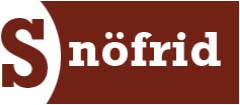 Har du fest ansvarar du för att dina gäster inte lämnar flaskor/fimpar efter sej varken i trapp eller utanför porten.När kalset är över så gå en sväng i trappen/utanför porten och se till att allt ser ok ut. Ställ  inte ut soppåsen trapphuset utan förvara den inne i lägenheten tills det är dags att slänga.Just nu pågår en skadedjurssanering på vår bakgård. Anticimex har placerat ut flera beteslådor med ett starkt gift. Håll barn och husdjur därifrån och se till att inte lämna ätbara saker på marken.Vad händer 2020?Det är dags för ovk  Obligatorisk Ventilationskontroll.Vi påminner redan nu om att det är viktigt med åtkomst till alla lägenheter.Så fort vi vet när det blir så återkommer vi med mer informationAvloppsstammarna i våra källare är orginal sedan 1930 och böts inte vid det förra stambytet. Desssa kommer bytas under nästa år. Det är ingenting som kommer påverka avgifterna. I vissa källarförråd finns det stammar och de förråden behöver tömmas under själva bytet. Vi hör av oss i god tid till de medlemmar som kommer beröras.Styrelsen tackar för detta år och önskar alla en God Jul och ett Gott Nytt år!